муниципальное бюджетное образовательное учреждение средняя общеобразовательная школа № 15‌КОНТРОЛЬНО-ИЗМЕРИТЕЛЬНЫЕ МАТЕРИАЛЫдля промежуточной аттестации по алгебредля обучающихся 7 класса Составитель__________Фатеева Н.И.​‌Новочеркасск 2024Итоговая контрольная работа по алгебре 7 класс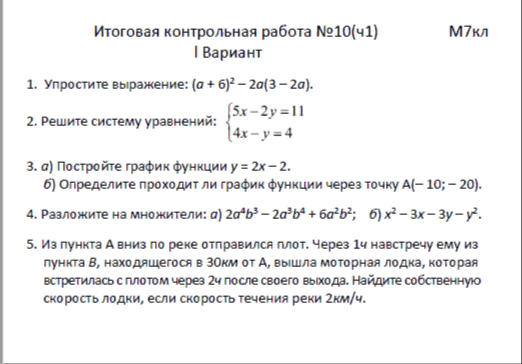 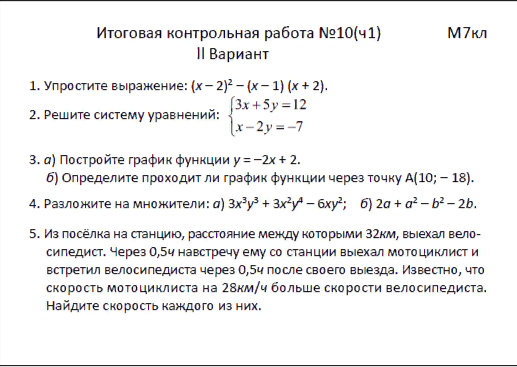 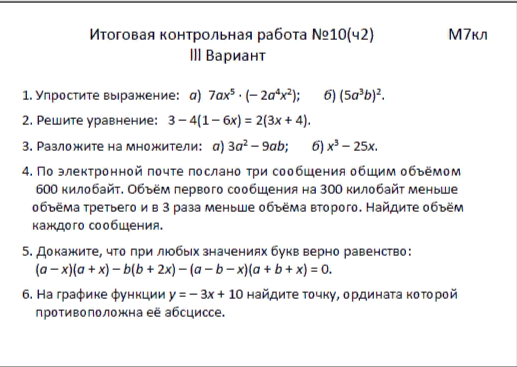 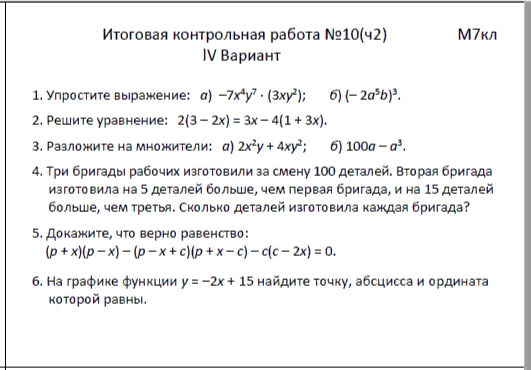 РАССМОТРЕНОРуководитель методического объединения______________________ Веприкова Л.С.Протокол № 4 от «28» марта  2024 г.УТВЕРЖДЕНОПредседатель педагогического совета________________________ Сокиркина А.В.Протокол № 5 от «29» марта  2024 г.